Hiermit ermächtige ich die Gemeinde Feldberg (Schwarzwald), Zahlungen von meinem Konto mittels SEPA Basislastschrift einzuziehen. Zugleich weise ich mein Kreditinstitut an, die von der Gemeinde Feldberg (Schwarzwald) auf mein Konto gezogene SEPA-Basislastschrift einzulösen.Information: Die Lastschriften werden zu den Fälligkeitszeitpunkten bewirkt, die in den Bescheiden, Rechnungen und Verträgen ausdrücklich genannt sind. Dort finden Sie auch die genaue Höhe der einzuziehenden Beträge.Hinweis: Sie können innerhalb von acht Wochen, beginnend mit dem Belastungsdatum, die Erstattung des belasteten Betrages durch Ihr Kreditinstitut verlangen. Es gelten dabei die mit Ihrem Kreditinstitut vereinbarten Bedingungen. Dieses erteilte SEPA-Lastschriftmandat gilt dadurch als widerrufen.SEPA-Basis-Lastschriftmandat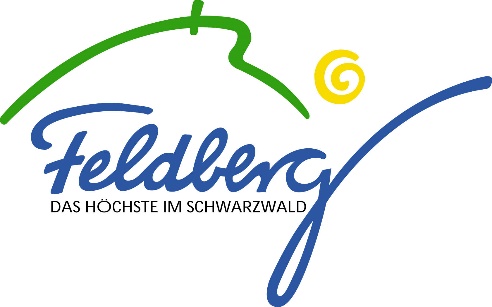 Für RückfragenFür RückfragenZurück an:Gemeinde Feldberg (Schwarzwald)GemeindekasseKirchgasse 179868 FeldbergGemeindekasseZurück an:Gemeinde Feldberg (Schwarzwald)GemeindekasseKirchgasse 179868 FeldbergKirchgasse 1, 79868 FeldbergTelefon: 07655 / 801-37Telefax: 07655 / 801-6037E-mail: finanzwesen@feldberg.orgGläubigeridentifikationsnummer: DE10ZZZ00000015018Buchungszeichen:Forderungsart:Forderungsart:Mandatsreferenz:Abgabenpflichtiger:Abgabenpflichtiger:Abgabenpflichtiger:Abgabenpflichtiger:Kontoinhaber (falls abweichend vom Abgabenpflichtigen)Kontoinhaber (falls abweichend vom Abgabenpflichtigen)Kontoinhaber (falls abweichend vom Abgabenpflichtigen)Kontoinhaber (falls abweichend vom Abgabenpflichtigen)AnschriftAnschriftAnschriftAnschriftIBANIBANIBANIBANBICBICBICBICZahlungsart: (Bitte ankreuzen!)Zahlungsart: (Bitte ankreuzen!)Zahlungsart: (Bitte ankreuzen!)Zahlungsart: (Bitte ankreuzen!)O   wiederkehrende ZahlungenO   wiederkehrende ZahlungenO   einmalige ZahlungenO   einmalige ZahlungenOrtOrtDatumDatumUnterschriftUnterschriftUnterschriftUnterschrift